Publicado en Madrid el 23/09/2020 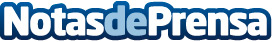 Pretivm explica como vender empresas en Madrid en tiempos de crisisLa venta de empresas se presenta como la posibilidad para el empresario de capitalizar el esfuerzo realizado en toda una vida de trabajo. Hay empresas como PRETIVM, que han profesionalizado la forma de realizar operaciones corporativasDatos de contacto:Jaime Villagrawww.pretivm.es983104634Nota de prensa publicada en: https://www.notasdeprensa.es/pretivm-explica-como-vender-empresas-en-madrid_1 Categorias: Finanzas Madrid Emprendedores Recursos humanos http://www.notasdeprensa.es